Publicado en  el 11/03/2014 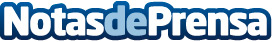 Barcelona, Capital Europea de la InnovaciónLa Comisión Europea ha concedido el premio de Capital Europea de la Innovación («iCapital») a Barcelona (España) por «introducir la utilización de las nuevas tecnologías para acercar la ciudad a los ciudadanos». Barcelona fue elegida por un comité de expertos independientes en reñida competencia con Grenoble (Francia) y Groninga (Países Bajos).Datos de contacto:Comisión EuropeaNota de prensa publicada en: https://www.notasdeprensa.es/barcelona-capital-europea-de-la-innovacion_1 Categorias: Internacional Premios Innovación Tecnológica http://www.notasdeprensa.es